PROGRAMME DE SOUTIEN A LA RECHERCHE SCIENTIFIQUEET TECHNOLOGIQUE EN LIEN AVEC LE "COVID-19"Formulaire de Soumission d’un Projet de RechercheIntitulé du projetThématique du projetThématique 1 : Comment analyser et comprendre la pénétration et la propagation de l’épidémie du Coronavirus au Maroc ?Thématique 2 : Quelles recommandations scientifiques pour gérer la période de transition et permettre un retour au plutôt à la situation normale dans notre pays ?Thématique 3 : Quelles leçons tirer de cette pandémie et quelles mesures préventives mettre en place pour l’avenir ?Budget prévisionnel demandé TTC (Dhs)Pôle universitaire régional concernéI-Responsable Scientifique du projet**Le Responsable scientifique est prié de joindre son CV.II-Equipe projet II.1. Structure de recherche porteuse du projetListe des chercheurs impliqués dans le projet :Liste des doctorants impliqués dans le projet :II.2. Structures partenaires2.1 Partenaire 1 : *Rajouter autant de lignes que nécessaire.2.2 Partenaire 2** : * Rajouter autant de lignes que nécessaire.**Rajouter autant de partenaires que nécessaire.III-Présentation du projet III.1. Résumé du projet (maximum une demie page) III.2. Description du projet (maximum deux (2) pages) III.3 Faisabilité et programme de travail III.3. Résultats attendus et livrablesIV-Les cinq (5) plus récentes publications de l’équipe projetV-Détail du budget prévisionnel demandé en DHVI-Signatures****Les signatures peuvent être scannées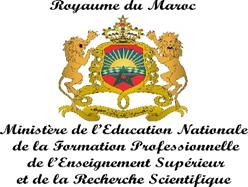 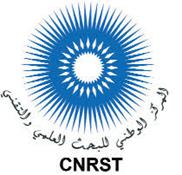 Département de l’Enseignement Supérieur  et de la Recherche ScientifiqueCentre National Pour la Recherche Scientifique et TechniqueUniversités et Etablissements de Recherche des Régions suivantes : Rabat-Salé-Kénitra, Tanger-Tétouan-Al Hoceïma ;Universités et Etablissements de Recherche de la Région Casablanca-Settat ;Universités et Etablissements de Recherche des Régions suivantes : Béni Mellal-Khénifra, Marrakech-Safi, Souss-Massa, Guelmim-Oued Noun, Laâyoune-Sakia El Hamra, Dakhla-Oued Ed DahabUniversités et établissements de recherche des Régions suivantes : Fès-Meknès, l'Oriental, Drâa-TafilaletNom et prénom :Discipline principale:Spécialité:Email 1:Email 2:GSM:Structure de Recherche d’appartenance (préciser l’intitulé exact et le type : équipe, laboratoire, un groupe ou centre de recherche, etc.):Établissement:Université:Nom et prénomGrade (PES, PH, PA, doctorant)SpécialitéUniversité/EtablissementNom et prénom du doctorantSujet de thèseAnnée d’inscription en  Doctorat Directeur de thèse / CedocNom de la structure de rechercheÉtablissementUniversitéParticipants au projet*Grade Nom de la structure de rechercheÉtablissementUniversitéParticipants au projet*Grade Titre complet de la publicationAuteursNom complet de la revue scientifiqueVolume, issue, pages et annéeResponsable Scientifique du projetResponsable de la Structure de Recherche  (dont relève le Responsable Scientifique du projet) :Président de l’Université / Etablissement de Recherche du Responsable ScientifiquePrésident Responsable du Pôle Universitaire Régional Concerné